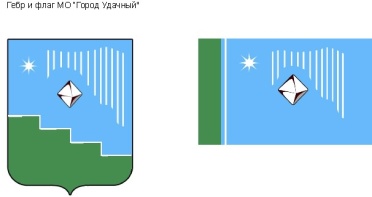 Российская Федерация (Россия)Республика Саха (Якутия)Муниципальное образование «Город Удачный»Городской Совет депутатовIII созывXLIV СЕССИЯРЕШЕНИЕ22 февраля 2017 года                                                                                                         № 44-1Об итогах оперативно-служебной деятельности Удачнинского отделения полиции ОМВД России по Мирнинскому району за 2016 годВ соответствии с Федеральным законом от 7 февраля 2011 года N 3-ФЗ "О полиции", в целях создания условий для реализации установленного Конституцией Российской Федерации, законами Российской Федерации права граждан Российской Федерации, общественных объединений и организаций, государственных и муниципальных органов на получение достоверной информации о деятельности Удачнинского отделения полиции ОМВД России по Мирнинскому району, обеспечения открытости и публичности в деятельности полиции, повышения уровня доверия граждан к сотрудникам органов внутренних дел, заслушав и обсудив отчет заместителя начальника Удачнинского отделения полиции, подполковника полиции Панасенко К.А. об итогах оперативно-служебной деятельности Удачнинского отделения полиции ОМВД России по Мирнинскому району за 2016 год,  городской Совет депутатов решил:Отчет об итогах оперативно-служебной деятельности Удачнинского отделения полиции ОМВД России по Мирнинскому району за 2016 год принять к сведению (прилагается). Настоящее решение подлежит официальному опубликованию (обнародованию) в порядке, предусмотренном Уставом МО «Город Удачный» и вступает в силу со дня его принятия. Контроль  исполнения настоящего решения возложить на комиссию по законодательству, правам граждан, местному самоуправлению (Павленко С.В.).Председатель городского Совета депутатов                                           А.Б. ТарховПРИЛОЖЕНИЕк решению городского Совета депутатов МО «Город Удачный»от 22 февраля 2017 года № 44-1Об итогах оперативно-служебной деятельности Удачнинского отделения полиции ОМВД России по Мирнинскому району за 2016 годЗа 12 месяцев 2016 года основные усилия Удачнинского ОП  были сконцентрированы на повышении уровня оперативной и боевой готовности личного состава, совершенствование оперативно – розыскной деятельности, организации раскрытия и расследования преступлений, на совершенствование работы с кадрами, профессиональной подготовке и воспитании личного состава, укрепление дисциплины и законности, на развитие материально – технического обеспечения.За 12 месяцев 2016 года зарегистрировано КУСП 1000 (АППГ – 1026) сообщений и заявлений. Анализ состояния и структуры преступности по  г. Удачному  в динамике свидетельствует о сформировавшейся положительной тенденции: при незначительных колебаниях общего числа совершенных преступлений процент раскрываемости ежегодно увеличивается, при этом за 2016 год произошло незначительное снижение общего количества зарегистрированных преступлений со 100 до 97 преступлений (на 3 %), а раскрываемость составила 93,5 % (АППГ – 88.4 %).Динамика преступлений за 2013– 2016гг.Наблюдается рост преступлений против жизни и здоровья, в том числе таких видов преступлений как: убийств с 0 до 1, побои с 2 до 8 (на 300 %), умышленное причинение легкого вреда здоровью с 0 до 4, Кроме того возросло количество преступлений совершенных: на улицах с 23 до 28 (на 21,7 %); лицами ранее совершившими преступления с 18 до 39 (на 116,7%); в состоянии алкогольного опьянения с 24 до 52 (на 116,7%), из них связанных с нарушением правил дорожного движения ст. 264.1 – с 5 до 18 (на 260 %). Также отмечается рост совершенных преступлений небольшой тяжести с 53 до 61 (на 15%) и преступлений против жизни и здоровья с 8 до 22 (на 175%). Наряду с этим следует отметить, что имеется снижение по таким видам преступлений как: тяжкие и особо тяжкие с 23 до 14, против собственности 27 до 22 преступления связанные с незаконным оборотом наркотиков с 19 до 14, преступления связанные с незаконным оборотом оружия 4 до 2. Процент раскрываемости преступлений средней тяжести вырос с 86,4% до 88,0%, а по преступлениям против жизни и здоровья с 72,7%  до 100%, Однако процент раскрываемости тяжких и особо тяжких преступлений снижен с 87,0%, до 81,3, при этом раскрываемость преступлений небольшой тяжести возросла с 90,0% до 98,5%.ГУРЗа 12 месяцев 2016 года проделана следующая работаГр. УР Удачнинского ОП ОМВД России по Мирнинскому району за 12 месяцев 2016 года раскрыто – 21, (АППГ-23) преступлений. Изъято 42.808 гр. наркотической курительной смеси.Всего группой УР Удачнинского ОП рассмотрены 87 материала из них вынесены постановления об отказе возбуждения уголовного дело – 37, направлены по территориальности – 17, приобщено к ранее зарегистрированным – 11, передано по подследственности (СО, ОД, СУ СК) – 23. На постоянной основе сотрудниками гр. УР Удачнинского ОП с целью   предупреждения, пресечения и раскрытие преступлений, проводятся оперативно-розыскные мероприятия.ОБЭПЗа 12 месяцев 2016 г. проделана следующая работа:  С целью выявления преступлений экономической и коррупционной направленности, в рамках накопительного дела ОЭБ и ПК ОМВД России по Мирнинскому району, проводилась проверка деятельности расположенных на территории оперативного обслуживания муниципальных, региональных и федеральных учреждений, в т.ч. по закупкам товаров и услуг для муниципальных нужд, реализации приоритетных национальных проектов, федеральных, региональных и муниципальных программ, целевого и обоснованного использования средств. При проведении ОРМ выявлен факт хищения денежных средств из фонда оплаты труда руководителем образовательного учреждения. В настоящее время по данному факту собранные материалы направлены для проведения бухгалтерского исследования. Совместно с УУП Удачнинского ОП были проведены проверки предпринимательской  деятельности по осуществлению розничной торговли на предмет выявления фактов реализации продуктов питания не отвечающих требованиям безопасности. Были выявлены 3 факта. Данные материалы проверок для принятия решения направлены по подследственности в СУ СК.  Кроме того проводились проверки по заявлениям и сообщениям о преступлениях, по которым принимались решения в порядке ст.144-145 УПК РФ. УЧАСТКОВЫЕ   УПОЛНОМОЧЕННЫЕ   ПОЛИЦИИ.за 12 месяцев 2016г.Штатная численность УУП Удачнинского отделения полиции составляет - 4 чел. включая начальника службы ОУУПиПДН- Ст. УУП Удачнинского ОП - 1;- УУП Удачнинского ОП - 2;Укомплектованность – 100 %В наличие находится две автомашины ВАЗ-21214.     Служебная деятельность участковых уполномоченных полиции Удачнинского ОП осуществляется на основании Закона о Полиции, Приказа МВД РФ № 1166 от 31.12.2012г., Приказов регламентирующих деятельность УУП, а также других  нормативных актах регламентирующих деятельность УУП.  	За 12 месяцев текущего года принятые меры оперативно-профилактического характера способствовали улучшению криминогенной обстановки на территории обслуживания и улучшению ряда основных показателей оперативно-служебной деятельности. Так за 12 месяцев снизилось общее  количество зарегистрированных преступлений на 3% со 100 до 97%, в том числе  снизилось  общее количество тяжких и особых тяжких преступлений на 39,1%  с 23 до 14.Одной из форм предупреждения тяжких и особо тяжких преступлений, в том числе против личности является выявление и раскрытие превентивных составов преступлений. В отчетном периоде выявлено участковыми уполномоченными полиции 12   и раскрыто 11 преступлений   превентивного характера (АППГ-1)  по которым возбуждены уголовные дела. Кроме этого, направлено в мировой суд по ст. ст. 115, 116 УК РФ - 34 материала.  В ходе рассмотрения материалов направленных в мировой суд по ст.ст. 115, 116 УК РФ,  с гражданами проводились профилактические беседы на правовую тему о недопущении в дальнейшем подобных  преступлений и не допущении с их стороны более тяжких преступлений. Также  участковыми уполномоченными полиции на постоянной основе  проводятся предупредительно-профилактические мероприятия, с целью недопущения тяжких и особо тяжких преступлений с лицами состоящими на профилактическом учете в Удачнинском отделении полиции. За 12 месяцев 2016г. УУП Удачнинского ОП:-рассмотрено и разрешено    заявлений и сообщений граждан- 320-вынесено  постановлений об отказе в возбуждении уголовного дела-49-передано  материалов по подследственности-42-исполнено    отдельных поручений-91-осуществлено  выездов на место происшествия  -202Всего на  профилактическом учете состоит: 122- условно-осужденных - 34 чел.; - условно-досрочно освобожденных - 4 чел.; - несовершеннолетних правонарушителей-14 - с диагнозом «алкоголик» – 33чел.,  - с диагнозом «наркоман» - 36 чел.; - лиц состоящих под административным надзором -1;- лиц, формально попадающих под категорию «административный надзорник» - 2 чел.Лица, состоящие на учете, проверяются по месту жительства не менее одного раза в квартал, в случаях необходимости ежемесячно, со всеми под учетными лицами проводятся профилактические беседы, о чем составляются  рапорта и обзорные справки и направляются  в соответствующие службы.Административный надзор формально попадают-2 человека, с которыми постоянно проводятся беседы с целью  недопущения ими повторных преступлений. По результатам проведения  проверок  по обеспечению сохранности оружия гражданами выявлено 37 нарушений,  изъято 57 единиц оружия и более 370 единиц боеприпасов.В результате рейдовых мероприятий и обхода административных участков УУП было выявлено и привлечено к административной ответственности 243 гражданина за совершение административных правонарушений.В отчетном периоде УУП принято участие в охране общественного порядка и безопасности граждан при проведении 12 массовых мероприятий, наиболее значимые из них: праздники, посвященные «1 мая» и «9 мая», «Ыссыах», «День Молодежи». Были созданы необходимые условия для обеспечения правопорядка и общественной безопасности во время проведения праздничных мероприятий. Ни на одном из них не допущено  чрезвычайных происшествий. Кроме этого на постоянной основе проводятся рейдовые мероприятия совместно с УИИ № 3 г. Удачного и органами опеки и попечительства, Администрации города, социальными педагогами и школьными инспекторами школ.За отчетный период участковыми уполномоченными проводилась работа по охране общественного порядка совместно с добровольной народной дружиной УГОКа, а также совместные мероприятия по проведению оперативно-профилактических мероприятиях: «Быт», «Жилой Сектор»,  «Охотник», Всего проведено совместных мероприятий -12.Несмотря на общее снижение  тяжких и особо тяжких преступлений (с 23 до 14) произошел рост убийств – 1 (АППГ-0), а также тяжких и особо тяжких преступлений против личности – 4 (АППГ-3), рост составил 25%.Рост повторной преступности: число противоправных деяний граждан, ранее совершавших преступления, увеличилось на 116,7,% (с 18 до 39).Рост преступлений, совершенных в состоянии алкогольного опьянения на 116,7% (с 24до 52).Рост преступлений с  применением оружия  на 100% 1 (АППГ-0), Участковыми уполномоченными Удачнинского ОП по инициативе ОВД под административный надзор не поставлено ни одного лица.Несмотря на общее снижение тяжких и особо тяжких преступлений (с 23 до 14) произошел рост тяжких и особо тяжких преступлений против личности: умышленное причинение тяжких преступлений 4 (АППГ-3), рост составил 25%.Рост повторной преступности: число противоправных деяний граждан, ранее совершавших преступления, увеличилось на 116,7,% (с 18 до 39).Рост преступлений, совершенных в состоянии алкогольного опьянения на 116,7% (с 24до 52).Рост преступлений с  применением оружия  на 100% 1 (АППГ-0), Рост повторной преступности: число противоправных деяний граждан, ранее совершавших преступления, увеличилось на 167,7,% (с 12 до 32).Рост преступлений, совершенных в состоянии алкогольного опьянения на 105,6% (с 18 до 37).ПО ДЕЛАМ  НЕСОВЕРШЕННОЛЕТНИХ.За 12 месяцев 2016 ГОДАНа территории г.Удачного детское население г.Удачный составляет 3179 человек. Неорганизованных 489, посещающих детские сады 690, школьников 1889, учащихся МРТК 98человек. На территории расположено два учебных заведения: МБОУ СОШ № 19 и МБОУ СОШ № 24, филиал МРТК, четыре детских сада, центр дополнительного образования, музыкальная и художественная школа.  Инспектором ПДН УОП и органами системы профилактики постоянно проводятся профилактические мероприятия, направленные на предотвращения совершения несовершеннолетним преступлений. За 12 месяцев 2016г. инспектором была проведена следующая работа:- четыре  рейда в ночное время с ООиП,  КДН и ЗП, школьной инспекцией проверены питейные заведения; - проверка по месту жительства несовершеннолетних (140 н/л), состоящих на учете в ПДН УОП, - профилактические беседы с данной категорией несовершеннолетних (167 беседа), - работа с неблагополучными  семьями и детьми, проживающими в данных семьях (проверено 410 семей), -  работа со СМИ ( статьи в газету, лекции в МРТК с участием  телевиденья), -  постоянный обмен информацией с органами системы профилактики для того, чтобы вовремя выявить лиц склонных к совершению преступлений и выявления семей, в которых создаются предпосылки для совершения преступлений (отсутствия контроля за поведением детей). Проверено 22 магазина, выявлено 4 факта продажи пива несовершеннолетним,  продавцы привлечены к административной ответственности.Направлено в наркологическое отделение 9 родителей (Кушнарева С., Негрешный А., Болсоева С., Комбагир Ж., Шагиева Г., Шагиев А., Негрешная Л., Пацюркевич Н., Шульгина Н.)  для прохождения лечения от алкогольной зависимости, для оказания психологической помощи со стороны врача психиатра 3 родителя (Пацюркевич Н., Резотдинова И., Нефедова О.)Выявлено 24 правонарушения, совершенных несовершеннолетними, со всеми несовершеннолетними проведена профилактическая работа.С участием инспектора ПДН постоянно проводятся заседания КДН и ЗП - 5, советы профилактики в учебных заведениях-10, совещания с органами системы профилактики -1, лекции в учебных заведениях, охвачено 34 класса, совместно с ОГИБДД проведены лекции в детских садах по правилам дорожного движения охвачено 6 групп, экскурсия по Удачнинскому отделению полиции. подготовлены совместные планы со школами, ОУР, СО и ОД,  УИИ, УФСНУ, УФМС.Проведена сверка с УФСКН, врачами наркологами, выявлено и поставлено на учет 5 семьей.	Выявлено 5 преступлений совершенных в отношении несовершеннолетних, три эпизода ст.116 УК РФ в отношении законного представителя Елисеевой Н., которая причинила телесные повреждения своему несовершеннолетнему сыну, ст.163 УК РФ в отношении несовершеннолетнего Аминова А., который вымогал денежные средства у несовершеннолетнего Старикова Р. и  ст.116 УК РФ в отношении отчима Комарова А.А., который 31.10.16г. нанес телесные повреждения своему пасынку Фещенко В.И., 2002г.р.Рассмотрено 68 материалов, из них по  44 материалам вынесено постановления об отказе в ВУД, по трем материалам – прекращено административное производство, по 10 материалам привлечены лица к административной ответственности, два материала направлены в мировой суд, 3 материала направлены по подследственности, три приобщены, два материала в остатке.О Т Ч Е Тпо административной практике  за 12 месяцев 2016 года( 12 месяцев 2015 года)Наложено штрафов – на сумму 430.050 руб. Взыскано штрафов – на сумму  354.950 руб. Взыскаемость –   82 %ОТДЕЛЕНИЕ   ДОЗНАНИЯ   УОП.	В отделении дознания УОП по штату 1 сотрудник. За отчетный период 2016г. проведена следующая работа:ИЗОЛЯТОР   ВРЕМЕННОГО   СОДЕРЖАНИЯ.	За 12 месяцев 2016 года сотрудниками ИВС ПиО  Удачнинского ОП  при взаимодействии с другими службами ОП проведена следующая работа:Деятельность Удачнинского ОП по Мирнинскому району по работе с обращениями граждан организована в соответствии с требованиями ФЗ РФ от 02.05.2006 г. № 59 «О порядке рассмотрения обращений граждан РФ», приказом МВД России от 12.09.2013 г. № 707 «б утверждении Инструкции об организации рассмотрения обращения граждан в системе МВД Российской Федерации».За отчетный период в Удачнинском  ОП по Мирнинскому району поступило 5 письменных обращений от граждан  (АППГ 5). Все обращения поступили в результате обращения граждан на личный приемСогласно графика оперативных совещаний при начальнике УОП на 07.10.2016г. запланировано проведение оперативного совещания с рассмотрением вопроса о состоянии работы с обращениями граждан в Удачнинское ОП ОМВД России по Мирнинскому району за 12 месяцев 2016года.Тематическая структура обращений граждан характеризуется следующим образом:- Борьба с преступлениями против  личности-0 (АППГ 1);- Вопросы организации дорожного движения и обеспечения БДД-1(АППГ 0)- Недостатки в работе подразделений по организации охраны общественного порядка-1(АППГ-1)- Иные вопросы-3 (АППГ 3).С жалобой на сотрудников Удачнинского ОП обратился 1 человек, заявление направлено  для рассмотрения в Следственный Комитет г.Удачный.Группой делопроизводства и режима Удачнинского ОП ведется работа по соблюдению учетно-регистрационный дисциплины, в части перерегистрации заявлений, содержащих сведения о преступлениях административных правонарушениях и происшествиях в КУСП. За 12 месяцев 2016 года нарушений не выявлено.Вопрос о состоянии работы с обращениями граждан и организаций включен на рассмотрение  в план совещаний Удачнинского ОП по Мирнинскому району по итогам 2016 г.Личный прием граждан  проводится в течении всей недели. В выходные дни прием ведет ответственный от руководства. На 2 этаже организован кабинет для проведения личного приема. Размещен стенд с необходимой информацией, выписками из нормативно-правовых актов.На личном приеме от граждан принято 5 письменных обращений.Тематическая структура вопросов на личном приеме характеризуется преимущественно предоставлением информации   (4 из 5 обратившихся).За 12 месяцев 2016 г. зафиксировано одно повторное обращение на личный прием за предоставлением информации.Исходя из анализа оперативной обстановки на территории г. Удачный Удачнинское отделение полиции ОМВД России по Мирнинскому району на предстоящий период поставило перед собой следующие задачи:- акцентировать внимание на оперативно-розыскной деятельности и работе с доверенными лицами; перепрофилировать подсобный аппарат на получение оперативно – значимых данных с учетом основных приоритетных направлений ОСД.- активизировать работу по выявлению и раскрытию преступлений в сфере незаконного оборота наркотиков, в том числе квалифицированных составов: связанных со сбытом, пересылкой, а также совершенных в составе группы лиц.  - активизировать работу по выявлению и раскрытию преступлений в сфере экономики, в том числе преступлений коррупционной направленности, а так же ст. 174, ст. 174.1 УК РФ;- усилить контроль за состоянием УРД и организационно – управленческой деятельностью Удачнинского ОП.-  активизировать работу по преступлениям прошлых лет. - продолжить работу по выявлению и раскрытию превентивных составов, как профилактику тяжких и особо тяжких преступлений  против жизни и здоровья;- повысить эффективность системы профилактики по предупреждению преступлений несовершеннолетними;    - осуществлять тесное взаимодействие с правоохранительными органами, с органами системы профилактики. _______________________________На начало отчётного периода181.ПОСТАВЛЕНО НА УЧЕТ  Н\Л   12- за совершение преступлений1- за совершение ООД11- за совершение правонарушений-- вернувшиеся из ВТК	12.СНЯТО С УЧЕТА НЕСОВЕРШЕННОЛЕТНИХ16исправлению6по совершеннолетию                                                    7в связи с выездом               33.НА КОНЕЦ ОТЧЕТНОГО ПЕРИОДА СОСТОИТ НА УЧЕТЕ14- совершивших преступления, из них2освобожденных от наказания, в том числе        2-совершившие ООД, в том числе                              12по п.2 ч.1 ст. 24 УПК РФ                                     6Употребление спиртных напитков4Бродяжничество24.В ТЕЧЕНИЕ ОТЧЕТНОГО ПЕРИОДА СОВЕРШЕНО- преступлений, в том числе4ст. 158 УК РФ	1ст. 161 УК РФ2ст. 163 УК РФ1- правонарушений, в том числе24употребление спиртных изделий5бродяжничество	2вовлечение в употребление а/о1хищение4продажа пива несовершеннолетним4причинение телесных повреждений10попытка суицида                           1самоуправство	25.В ТЕЧЕНИЕ ОТЧЕТНОГО ПЕРИОДА СОСТАВЛЕНОАДМИНИСТРАТИВНЫХ ПРОТОКОЛОВ67ст. 5.3559ст.20.223ст. 6.101Ст.14.16 ч.2.146.АНАЛИЗ ПРЕСТУПНОСТИ- всего лиц, совершивших преступления, из них2состоящие на учете1учащиеся школ27.СОСТОИТ НА УЧЕТЕ РОДИТЕЛЕЙ498.ПОСТАВЛЕНО НА УЧЕТ РОДИТЕЛЕЙ189.СНЯТО С УЧЕТА РОДИТЕЛЕЙ1810.ЛИШЕНЫ /ОГРАНИЧЕНЫ/ РОДИТЕЛЬСКИХ ПРАВ1/4 Работа с КДН, опекой (рейдов) - проведено рейдов                62 - проведено заседаний5- рассмотрено материалов65статьяУУПУУППДНПДНД/ЧД/ЧОВООВООУР/ ОНКОУР/ ОНКИВСИВС   Всего   Всего15161516151615161516151615165.35231476470656.1200206.9142141206.82026.1011116.2430211132217.17007.27241911258.280012.2322012.295423542314.1111114.211014.410114.150014.16637413714.2620218.8133813144118.90018.1510119.3211417219.1210119.131232419.1581981919.1611019.2411020.12624125322620.826526520.116526652620.12363620.1310120.208332038284420.2123304191429514234118620.22232320.256947285337Всего3022436372232338221241517705702016г.2015г.Принято к производству уг. дел5549Направлено уг. дел в суд2743Направлено СО250Число обвиняемых по уг. делам, направленным в суд3522Соединено с другими уг. делами20Отказано в ВУД2220Остаток не оконченных уг. дел3              6Ущерб по уголовным делам49990 руб.   818 909руб.2015 год2016 годКоличество конвойных подразделений Количество конвойных подразделений Количество конвойных подразделений Количество конвойных подразделений 11Количество отделенийКоличество отделенийКоличество отделенийКоличество отделений11Штатная численностьШтатная численностьШтатная численностьШтатная численность99Имеется служебно-сторожевых собакИмеется служебно-сторожевых собакИмеется служебно-сторожевых собакИмеется служебно-сторожевых собак00Количество ИВС ПиОКоличество ИВС ПиОКоличество ИВС ПиОКоличество ИВС ПиО11Имеется в наличииИмеется в наличииИмеется в наличииМест1217Имеется в наличииИмеется в наличииИмеется в наличиикамер36Количество автотранспортаКоличество автотранспортаКоличество автотранспортаКоличество автотранспорта11Содержалось под стражейВсегоВсегоВсего150103Содержалось под стражейЗа следствиемЗа следствиемЗа следствием45Содержалось под стражейЗа СУСКЗа СУСКЗа СУСК42Содержалось под стражейЗа судомЗа судомЗа судом1112Содержалось под стражейЗа ОДЗа ОДЗа ОД02Содержалось под стражейАдминистративно-арестованныхАдминистративно-арестованныхАдминистративно-арестованных13282Отконвоировано заключённых под стражуОтконвоировано заключённых под стражуВсегоВсего5683Отконвоировано заключённых под стражуОтконвоировано заключённых под стражуНа обменные пунктыНа обменные пункты1216Отконвоировано заключённых под стражуОтконвоировано заключённых под стражуВ судыВ суды2843Отконвоировано заключённых под стражуОтконвоировано заключённых под стражуНа следственные мероприятияНа следственные мероприятия1421Отконвоировано заключённых под стражуОтконвоировано заключённых под стражуВ медицинские учрежденияВ медицинские учреждения23Средне-суточная наполняемостьСредне-суточная наполняемостьСредне-суточная наполняемостьСредне-суточная наполняемость43Средне-суточное содержание в месяцСредне-суточное содержание в месяцСредне-суточное содержание в месяцСредне-суточное содержание в месяц1010ПобеговПобеговПобеговПобеговнетнетНарушение законностиНарушение законностиНарушение законностиНарушение законностинетнетЧрезвычайных происшествийЧрезвычайных происшествийЧрезвычайных происшествийЧрезвычайных происшествийнетнетСредне-суточный расход денежных средств на 1 следственно-арестованногоСредне-суточный расход денежных средств на 1 следственно-арестованногоСредне-суточный расход денежных средств на 1 следственно-арестованногоСредне-суточный расход денежных средств на 1 следственно-арестованного472 руб.00 коп.520 руб. 00 коп.